CONSEIL DE L’ORDRE DES INFIRMIERS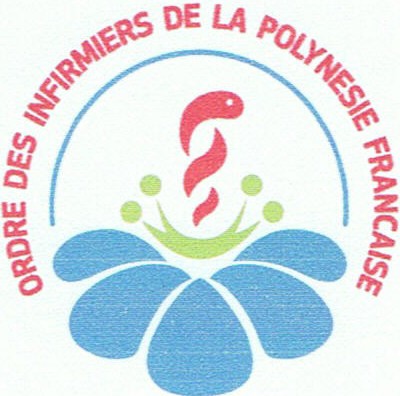 DE POLYNESIE FRANCAISEC O N V O C A T I O NL’ Assemblée Générale de l’Ordre des Infirmiers de Polynésie française se déroulera à l'Institut de Formation des Professions de Santé “Mathilde FREBAULT”le Jeudi 23 août 2018 à 16h00La Présidente du C.O.I.P.F